                  Bangladesh Shipping Corporation (BSC)   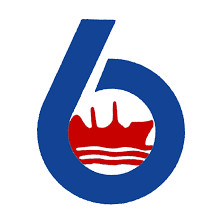 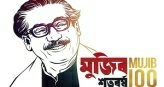                                       Daily Vessels Movement PositionRef: 18.16.0000.372.53.002.21	                                                                              Date: 28.09.2021Report on COVID-19Name of the Organization: Head Office & BSC Marine Workshop, Bangladesh Shipping Corporation, Chattogram.Date:28.09.21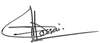 SL NoName of the VesselsActivity of Vessels at present Port(Loading/Discharging/ Updates Daily)CargoGrade/Quantity/Next DestinationInformation of ETB/C/D&ETA to Next Port‡1M.V Banglar JoyjatraCargo: Steel CoilsQuantity: 17,800.610 M.T0436hrs LT/23.09.21: Vsl Sailed fm Atakas berth fr  Turkish strait, Canakkale2130hrs/27.09.21: Vsl end of sea passage fm Turkish strait, Canakkalefr Istambul strait, Marmara.1900hrs LT/17.09.21:Vsl sailed fm Marmara fr Eregil,ETA next port: Eregil port pilot station 28.09.21/0900hrs LT2M.V.BanglarSamriddhiCargo: Ilmenite in BulkQuantity:37,000.00 M.T1742hrs LT/05.09.21:Vsl Sailed fm Canakkale, Turkey fr via Yellow sea,China1440hrs LT/17.09.21: Commenced Loading at Jossingf Jord, Norway2115hrs LT/21.09.21: Completed Loading0842hrs LT/22.09.21: Vsl Commence of sea passageETA: Huagua, China on 03.10.21ETA: Gibraltar, Spain on 28.09.21/AM     (fr bunkering if any)3M.V. BanglarArjanCargo:Alumina in bulk(Loading)Quantity: 31,500.00 MT0806hrs/24.09.21: Vsl dropped anchored & NORT at Kendawangan,Indonesia.0420hrs LT/25.09.21: Commenced loadingCargo last 24hrs Load: 4180.00MTTotal  loading 15100.00 M.TBalance to load: 16400. M.TETC: 02.10.21/AM at Kendawangan, Indonesia.Next port TBC4M.T. Banglar AgrajatraIN BALLAST0930hrs LT/27.08.21: Vsl rcvd bunker at Malta &sailed fr Novorossiysk, Russia0912hrs/20.09.21:Vsl Full aweigh via Gibraltar fr Rouen, France .PresentlyVsl at Rouen Rubis terminal APGA berth, France.ETA: TBC5M.T. Banglar AgradootCargo: CDSO0142hrs LT/15.09.21: Vsl all fast to berth(94/3), Kandla, India0442hrs LT: Commenced loading0500hrs LT/18.09.21: Completed Loading2012hrs LT/20.09.21: Vsl commence of sea passaegeVsl transiting through “HRA” UKMTOETA: Kandla 30.09.21 / 1200hrs LT6M.T. Banglar AgragotiCargo:CPO +OlienQuantity-31,646.342 MTTotal cargo discharged: 24142MTBalance to dis: 7504.342 MT1418hrs LT/19.09.21: Vsl dropped anchore at Kandla anchorage,India1700hrs LT/25.09.21: Vsl at Kandla berth (discharging in progress)ETC: 28.09.21/0130hrs LT7M.T. Banglar ShourabhCargo:In Ballast.0630hrs/27.09.21: Completed discharging1136hrs: POB1200hrs: Vsl cast off fm DOJ-71248hrs: DOP1424hrs: Vsl anchored at CTG O/A “C”.Awaiting next lighterage operation8M.T. Banglar JyotiCargo: In Ballast0230hrs/27.09.21: Completed loading0348hrs: Vsl cast off fm M’Vsl1448hrs:POB1706hrs:Vsl all fast to DOJ-71730hrs:Commenced discharging0824hrs/28.09.21:Completed discharging.1200hrs:POB1248hrs:Vsl cast off fm DOJ-7To be anchored at CTG 0/A  ‘C’9BSC Chartered Mother TankerMT SEA LOCK lllLoad Port:Rasta Nura,KSACargo:Arabian Light Crude Oil(ALCO)Quantity:99607.340 MTVsl sailed fm Load port:0916hrs LT on 16.09.21. ETA:Kutubdia on 29.09.21/0800hrs.